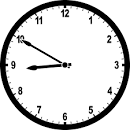 		Friday, 28 April 2023 Dear Parents/Carers, AttendanceOur overall attendance for this week is 92.85%.This is still lower than our target of 96%.If your child is too unwell to come to school, please ensure that you call school to let us know the reason. You can speak to us directly, or leave a message. Call the school number and press Option 1.PunctualityWe had 4 hours and 43 minutes of lates this week, meaning vital learning is still being missed by some children. Please ensure that your child is in school before the gates closes at 8.50am each day.Eid FairWe are having an Eid fair in school on Wednesday 3rd May from 3.45pm to 4.45pm. There will be a range of stalls where you can buy food, sweets and join in with activities. Entry will be from the school playground, so once you have collected your children, please queue in front of the fence near the hall. 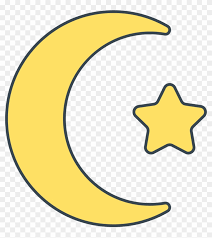 Eid AssemblyWell done to our Year 3 children who put together an assembly all about Eid and Ramadan. It was really informative and explained the key elements of Eid, as well as it being a celebration that many of our families have celebrated.Strike DaysThere is one further strike day planned by the teaching union on Tuesday 2nd May. School will be closed to all Year 3 and also Miss Mushtaq’s class in Y5. As always, I am providing childcare for children on this day, if families need it.School ClosuresSchool will be closed on:Monday 1st May – bank holidayThursday 4th May – school is being used as a polling stationMonday 8th May – bank holiday for the King’s coronationSATS for Year 6Many of our Year 6 children will be sitting their SATs tests from Tuesday 9th May to Friday 12th May. It is very important that the Year 6 children are in school during this time.  If your child is unwell, please call school to speak to us.Upcoming EventsCoronation - On Friday 5th May, the children can wear red, white and blue clothes to help to celebrate the King and Queen’s coronation. Throughout the day, they will be learning about the royal family and coronation.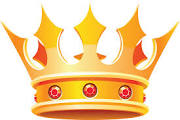 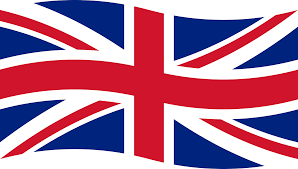 Trips – a number of classes will be going on a trip over the next few weeks. Please ensure that all permission slips are returned to school as soon as possible. Payment can be made in instalments. The cost of trips and coaches has significantly increased this year, as most things have. However, we are trying to keep the costs, the same as in previous years.Upcoming School HolidaysHalf term  Monday 29th May to Friday 2nd June. Children return to school on Monday 5th June.School will be closed on Wednesday 28th June.Summer Holidays Monday 24th July to Friday 1st September. Children return to school on Monday 4th September.Thank you for your support, Mrs Sarah BellHeadteacher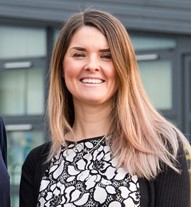 